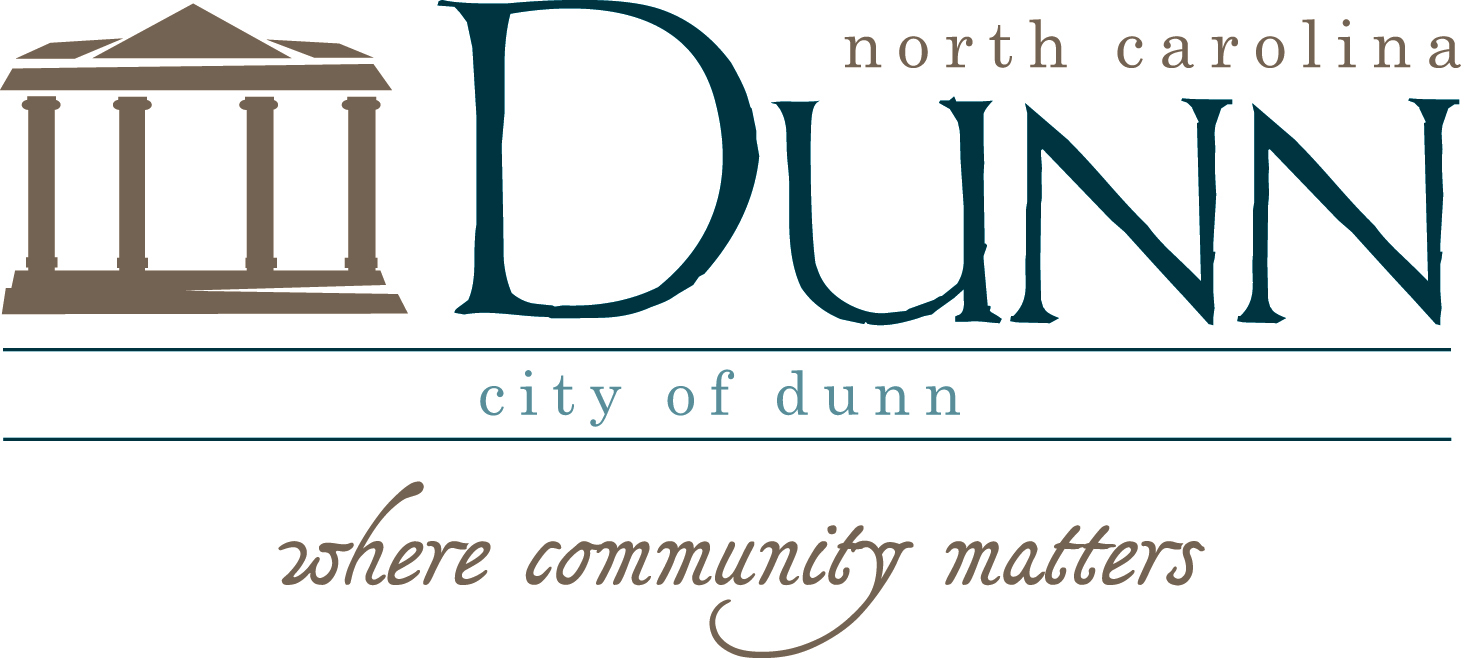 APPLICATION FOR FIRE ALARM PERMIT Inside City Limits  Outside City LimitsApplication must be completely filled out.Site Address: ________________________________________________________________Business Name: ________________________________________________________________Owner Name: ______________________________________Telephone: __________________Address: ___________________________	City: ________________ State: _____ Zip: _______Contractor InformationCompany Name: ___________________________________ Telephone: __________________Address: _____________________________ City: __________ State: _____ Zip: ___________Contact Person: _______________________________Telephone: _______________________NC License #: ________________ E-mail Address: ____________________________________Contractor Signature: ___________________________________________________________Type of Work:    New Construction      Alteration       Addition       Tenant Fit-UpCost of Construction: $_______________Building Information: Type of Occupancy (Based on NC Fire Prevention Code): _____________                          Construction Type: ________________  Square Footage: ____________Number of Floors: ___________ Area Per Floor:  ____________Description of Work Proposed:____________________________________________________________________________________________________________________________________________________________________________________________________________________________________________________Notes:Please include (2) Sets of Plans when submitting this application.Incomplete applications will not be processed and returned to Applicant.Applicant Signature: ______________________________________Date:__________________Inspector Signature: ______________________________________Date:__________________Please allow five (5) business days for processing and issuance of permit.City of Dunn Planning & Inspections Department102 N. Powell Ave.  P.O. Box 1065Dunn, NC 28335Main: (910) 230-3505  Fax: (910) 230-9005Inspections Department Use Only:  
Number of Plans Submitted: _______  Date Received: ________City of Dunn Building Permit #: ___________________________